1.地址栏输入chrome://flags/#same-site-by-default-cookies2.选择Disabled3.点击Relaunch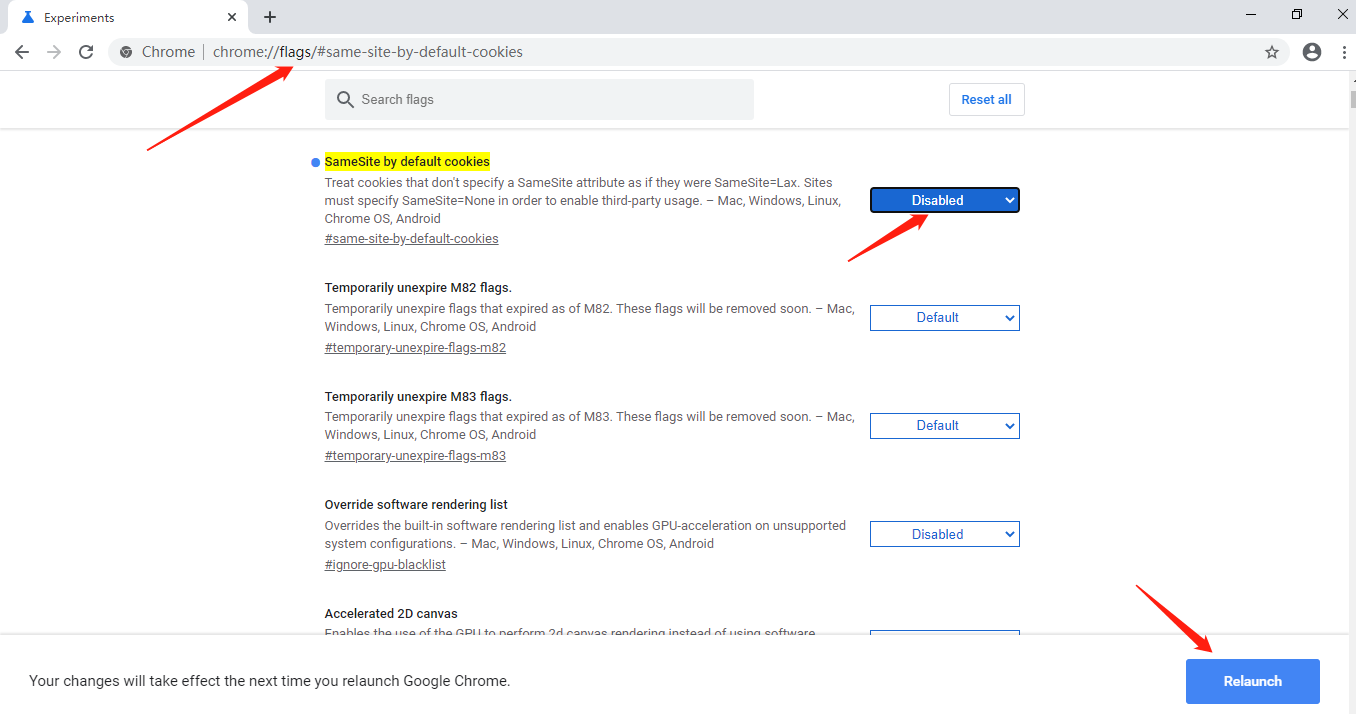 